Szkoła Podstawowa nr 2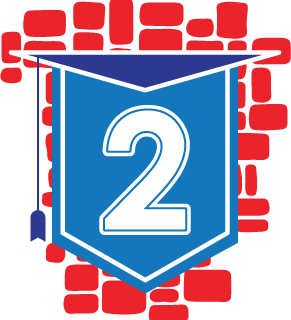 im. Chwały Oręża Polskiego w Giżyckuul. Warszawska 39, 11 – 500 GiżyckoTel.: 87 428 25 38, e – mail: sp2@gizycko.pl www.sp2gizycko.edupage.orgWNIOSEK O PRZYJĘCIE DO KLASY PIERWSZEJNA ROK SZKOLNY 2024/2025Należy wypełnić czytelnie pismem drukowanymDane osobowe kandydata i rodziców1. Nazwisko kandydata: ...........................................................................................................................2. Pierwsze imię: ..................................................... Drugie imię: ............................................................3. Data i miejsce urodzenia kandydata: ..................................................................................................PESEL kandydataUwaga! W przypadku braku numeru PESEL należy podać serię i numer paszportu lub innego dokumentu potwierdzającego tożsamość.Dane osobowe matki kandydata:Dane osobowe ojca kandydata:Informacja o złożeniu wniosków o przyjęcie kandydata do pierwszej klasy publicznych szkół. (Jeżeli wnioskodawca skorzystał z prawa składania wniosku do więcej niż jednej szkoły, zobowiązany jest wpisać nazwy i adresy tych szkół w kolejności od najbardziej do najmniej preferowanych. Kolejność wskazań jest istotna w procesie rekrutacji.)Do wniosku dołączam dokumenty potwierdzające spełnienie przez kandydata kryteriów zawartych w Uchwale nr XLVIII/155/2017 Rady Miejskiej w Giżycku z dnia 20 grudnia 2017 roku oraz Uchwale nr XXXII/96/2020 Rady Miejskiej w Giżycku z dnia 25 listopada 2020 roku. 1(Przy spełnionych kryteriach proszę postawić znak „X” oraz w celu potwierdzenia ich spełniania należy uzupełnić stosowne oświadczenie. W przypadku nieuzupełnienia oświadczenia przyjmuje się, że dziecko danego kryterium nie spełnia.)Zobowiązuję się w okresie od 10.04.2024 r. do 12.04.2024 r. potwierdzić w postaci pisemnego oświadczenia wolę przyjęcia dziecka do szkoły, do której zostało zakwalifikowane (formularz potwierdzenia do pobrania ze strony szkoły lub w sekretariacie). W przypadku braku potwierdzenia wyrażam zgodę na wykreślenie dziecka z listy kandydatów przyjętych do szkoły.Oświadczam, że podane powyżej dane są zgodne ze stanem faktycznym.…………………………………	…………………………………data, podpis matki lub opiekunki prawnej	data, podpis ojca lub opiekuna prawnegoOświadczenia wnioskodawcy dotyczące treści zgłoszenia i ochrony danych osobowychAdministratorem danych osobowych kandydatów oraz rodziców lub opiekunów prawnych kandydatów jest Szkoła Podstawowa nr 2 im. Chwały Oręża Polskiego w Giżycku, ul. Warszawska 39 11-500 Giżycko. Kontakt ze szkołą jest możliwy pod numerem telefonu 798 611 597 lub adresem poczty elektronicznej sp2@gizycko.pl;Kontakt z inspektorem ochrony danych jest możliwy pod adresem do korespondencji wskazanym w pkt. 1, pod numerem telefonu 506 944 688 lub pod adresem poczty elektronicznej dpo@gizycko.pl;Dane osobowe kandydatów oraz rodziców lub opiekunów prawnych kandydatów będą przetwarzane w celu przeprowadzenia postępowania rekrutacyjnego na podstawie art. 6 ust. 1 lit. c Rozporządzenia Parlamentu Europejskiego i Rady Europy (UE) 2016/679 z dnia 27 kwietnia 2016 r. w sprawie ochrony osób fizycznych z przetwarzaniem danych osobowych i w sprawie swobodnego przepływu takich danych oraz uchylenia dyrektywy 95/46/WE (ogólnego rozporządzenia o ochronie danych) publikacja:4.5.2016 L 119/1Dziennik Urzędowy Unii Europejskiej PL. zwane dalej RODO, w związku z art. 149 Ustawy Prawo Oświatowe z dnia 14 grudnia 2016 r. (Dz. U. z 2019 r. poz. 1148 t.j. z późniejszymi zmianami)Dane osobowe nie będą przekazywane do innych odbiorców, państwa trzeciego lub organizacji międzynarodowej; Dane mogą być udostępnione jedynie w sytuacji, gdy zwróci się o to uprawniony organ w ramach prowadzonego przez siebie postępowania ( np. policja, prokuratura, sąd).Dane zgromadzone w procesie rekrutacji będą przechowywane przez szkołę do której kandydat zostanie przyjęty nie dłużej niż do końca okresu w którym uczeń uczęszcza do tej szkoły (zgodnie z art. 160 ust.1 ustawy Prawo oświatowe). W przypadku gdy kandydat nie zostanie przyjęty dane jego przechowywane są przez okres jednego roku, chyba że na rozstrzygnięcie dyrektora szkoły zostało wniesiona skarga do sądu administracyjnego i postępowanie zostało zakończone prawomocnym wyrokiem, wówczas dane są przechowywane do momentu uprawomocnienia się wyroku.Rodzicom, prawnym opiekunom kandydata przysługuje prawo dostępu do danych osobowych dziecka (kandydata), żądania ich sprostowania(art. 16 RODO) lub usunięcia(art. 17 RODO). Wniesienie żądania usunięcia danych jest równoznaczne z rezygnacją z udziału w procesie rekrutacji. Ponadto przysługuje im prawo do żądania ograniczenia przetwarzania w przypadkach określonych w art. 18 RODO.W ramach prowadzenia procesu rekrutacji dane nie są przetwarzane na podstawie art. 6 ust. 1 lit. e) lub f) RODO, zatem prawo do wniesienia sprzeciwu na podstawie art. 21 RODO nie przysługuje. Podobnie ze względu na fakt, iż jedyną podstawą prawną przetwarzania danych w procesie naboru jest art. 6 ust.1 lit. c) RODO nie przysługuje prawo do przenoszenia danych na podstawie art. 20 RODO.W trakcie przetwarzania danych na potrzeby procesu rekrutacji nie dochodzi do zautomatyzowanego podejmowania decyzji ani do profilowania, o których mowa w art. 22 ust.1 i 4 RODO. Oznacza to, że żadne decyzje dotyczące przyjęcia do szkoły nie zapadają automatycznie oraz że nie buduje się żadnych profili kandydatów.Rodzicom lub opiekunom prawnym kandydata, jeżeli twierdzą, że przetwarzanie danych w procesie rekrutacji narusza obowiązujące przepisy prawa, przysługuje prawo wniesienia skargi do organu nadzorczego, zgodnie z art.77 RODO. W Polsce organem nadzorczym, o którym mowa jest Generalny Inspektor Ochrony Danych Osobowych/Prezes Urzędu Ochrony Danych Osobowych. Należy pamiętać iż ten tryb dotyczy wyłącznie zagadnienia zgodności z prawem przetwarzania danych osobowych, nie dotyczy zaś przebiegu naboru, dla którego ścieżkę odwoławczą przewidują przepisy Prawa oświatowego.Podanie danych zawartych w niniejszym formularzu i dołączonych dokumentach nie jest obowiązkowe, jednak jest warunkiem umożliwiającym ubieganie się o przyjęcie do szkoły lub umożliwiającym korzystanie z pierwszeństwa w przyjęciu na podstawie poszczególnych kryteriów naboru, co wynika z art. 154 ust.3 ustawy z dnia 14 grudnia 2016 r. - Prawo oświatowe (t.j. D.U. z 2019 r. poz.1148 z późn. zm.) i kryteriów rekrutacji do klas I szkół podstawowych zawartych w uchwale nr XLVIII/155/2017 Rady Miejskiej w Giżycku z dnia 20.12.2017 r oraz uchwale nr XXXII/96/2020 Rady Miejskiej w Giżycku z dnia 25 listopada 2020 roku Oznacza to, że podanie danych zawartych we wniosku jest konieczne dla uczestniczenia w procesie rekrutacji do szkoły, natomiast podanie (w tym dołączenie stosownych dokumentów) danych potwierdzających spełnianie poszczególnych kryteriów pierwszeństwa w rekrutacji jest konieczne, aby móc korzystać z tych kryteriów.Zapoznałam/zapoznałem się z treścią powyższych pouczeń............................................................................Data i podpis rodzica / prawnego opiekunaImię/imiona i nazwisko matkiImię/imiona i nazwisko matkiAdres zamieszkania matki (jeżeli jest inny niż dziecka)Adres zamieszkania matki (jeżeli jest inny niż dziecka)Adres poczty elektronicznejTelefon kontaktowyImię/imiona i nazwisko ojcaImię/imiona i nazwisko ojcaAdres zamieszkania ojca (jeżeli jest inny niż dziecka)Adres zamieszkania ojca (jeżeli jest inny niż dziecka)Adres poczty elektronicznejTelefon kontaktowyLp.Szkoła (adres)1.– pierwszy wybór2.–drugi wybór3.– trzeci wybór1.Kandydat	posiada	rodzeństwo,	które	uczęszcza	już do	SP	nr	2w Giżycku5 pktOŚWIADCZENIEOświadczam, że kandydat do klasy 1 posiada rodzeństwo, które w roku szkolnym 2023/2024będzie kontynuowało edukację w Szkole Podstawowej nr 2 w Giżycku. Jestem świadoma/y odpowiedzialności karnej za złożenie fałszywego oświadczenia.......................................	......................................................................DATA	PODPIS OSOBY SKŁADAJĄCEJOŚWIADCZENIEOświadczam, że kandydat do klasy 1 posiada rodzeństwo, które w roku szkolnym 2023/2024będzie kontynuowało edukację w Szkole Podstawowej nr 2 w Giżycku. Jestem świadoma/y odpowiedzialności karnej za złożenie fałszywego oświadczenia.......................................	......................................................................DATA	PODPIS OSOBY SKŁADAJĄCEJOŚWIADCZENIEOświadczam, że kandydat do klasy 1 posiada rodzeństwo, które w roku szkolnym 2023/2024będzie kontynuowało edukację w Szkole Podstawowej nr 2 w Giżycku. Jestem świadoma/y odpowiedzialności karnej za złożenie fałszywego oświadczenia.......................................	......................................................................DATA	PODPIS OSOBY SKŁADAJĄCEJOŚWIADCZENIEOświadczam, że kandydat do klasy 1 posiada rodzeństwo, które w roku szkolnym 2023/2024będzie kontynuowało edukację w Szkole Podstawowej nr 2 w Giżycku. Jestem świadoma/y odpowiedzialności karnej za złożenie fałszywego oświadczenia.......................................	......................................................................DATA	PODPIS OSOBY SKŁADAJĄCEJ2.Miejsce	pracy	lub	miejsce prowadzonej	działalności	gospodarczej rodzica/prawnego opiekuna kandydata znajduje się w obwodzie SP nr 2 w Giżycku3 pktOŚWIADCZENIEOświadczam, że jeden/oboje 1 rodziców (prawnych opiekunów) kandydata do klasy 1 pracuje lubprowadzi działalność gospodarczą w obwodzie Szkoły Podstawowej nr 2 w Giżycku. Jestem świadoma/y odpowiedzialności karnej za złożenie fałszywego oświadczenia.......................................	......................................................................DATA	PODPIS OSOBY SKŁADAJĄCEJ1 niepotrzebne skreślićOŚWIADCZENIEOświadczam, że jeden/oboje 1 rodziców (prawnych opiekunów) kandydata do klasy 1 pracuje lubprowadzi działalność gospodarczą w obwodzie Szkoły Podstawowej nr 2 w Giżycku. Jestem świadoma/y odpowiedzialności karnej za złożenie fałszywego oświadczenia.......................................	......................................................................DATA	PODPIS OSOBY SKŁADAJĄCEJ1 niepotrzebne skreślićOŚWIADCZENIEOświadczam, że jeden/oboje 1 rodziców (prawnych opiekunów) kandydata do klasy 1 pracuje lubprowadzi działalność gospodarczą w obwodzie Szkoły Podstawowej nr 2 w Giżycku. Jestem świadoma/y odpowiedzialności karnej za złożenie fałszywego oświadczenia.......................................	......................................................................DATA	PODPIS OSOBY SKŁADAJĄCEJ1 niepotrzebne skreślićOŚWIADCZENIEOświadczam, że jeden/oboje 1 rodziców (prawnych opiekunów) kandydata do klasy 1 pracuje lubprowadzi działalność gospodarczą w obwodzie Szkoły Podstawowej nr 2 w Giżycku. Jestem świadoma/y odpowiedzialności karnej za złożenie fałszywego oświadczenia.......................................	......................................................................DATA	PODPIS OSOBY SKŁADAJĄCEJ1 niepotrzebne skreślić3.W obwodzie SP nr 2 w Giżycku zamieszkują krewni kandydata, którzy  wspierają rodziców/prawnych opiekunów w zapewnieniu dziecku należytej opieki.3 pktOŚWIADCZENIEOświadczam, że w obwodzie Szkoły Podstawowej nr 2 im. Chwały Oręża Polskiego w Giżycku zamieszkują krewni kandydata wspierający rodziców w zapewnieniu dziecku należytej opieki.Jestem świadoma/y odpowiedzialności karnej za złożenie fałszywego oświadczenia.......................................	......................................................................DATA	PODPIS OSOBY SKŁADAJĄCEJOŚWIADCZENIEOświadczam, że w obwodzie Szkoły Podstawowej nr 2 im. Chwały Oręża Polskiego w Giżycku zamieszkują krewni kandydata wspierający rodziców w zapewnieniu dziecku należytej opieki.Jestem świadoma/y odpowiedzialności karnej za złożenie fałszywego oświadczenia.......................................	......................................................................DATA	PODPIS OSOBY SKŁADAJĄCEJOŚWIADCZENIEOświadczam, że w obwodzie Szkoły Podstawowej nr 2 im. Chwały Oręża Polskiego w Giżycku zamieszkują krewni kandydata wspierający rodziców w zapewnieniu dziecku należytej opieki.Jestem świadoma/y odpowiedzialności karnej za złożenie fałszywego oświadczenia.......................................	......................................................................DATA	PODPIS OSOBY SKŁADAJĄCEJOŚWIADCZENIEOświadczam, że w obwodzie Szkoły Podstawowej nr 2 im. Chwały Oręża Polskiego w Giżycku zamieszkują krewni kandydata wspierający rodziców w zapewnieniu dziecku należytej opieki.Jestem świadoma/y odpowiedzialności karnej za złożenie fałszywego oświadczenia.......................................	......................................................................DATA	PODPIS OSOBY SKŁADAJĄCEJ4.Rodzeństwo	kandydata	uczęszcza	do	przedszkola	położonegow obwodzie SP nr 2 w Giżycku.3 pktOŚWIADCZENIEOświadczam, iż rodzeństwo kandydata do klasy pierwszej uczęszcza do przedszkola położonego w obwodzie Szkoły Podstawowej nr2 im. Chwały Oręża Polskiego w Giżycku.Jestem świadoma/y odpowiedzialności karnej za złożenie fałszywego oświadczenia.......................................	......................................................................DATA	PODPIS OSOBY SKŁADAJĄCEJOŚWIADCZENIEOświadczam, iż rodzeństwo kandydata do klasy pierwszej uczęszcza do przedszkola położonego w obwodzie Szkoły Podstawowej nr2 im. Chwały Oręża Polskiego w Giżycku.Jestem świadoma/y odpowiedzialności karnej za złożenie fałszywego oświadczenia.......................................	......................................................................DATA	PODPIS OSOBY SKŁADAJĄCEJOŚWIADCZENIEOświadczam, iż rodzeństwo kandydata do klasy pierwszej uczęszcza do przedszkola położonego w obwodzie Szkoły Podstawowej nr2 im. Chwały Oręża Polskiego w Giżycku.Jestem świadoma/y odpowiedzialności karnej za złożenie fałszywego oświadczenia.......................................	......................................................................DATA	PODPIS OSOBY SKŁADAJĄCEJOŚWIADCZENIEOświadczam, iż rodzeństwo kandydata do klasy pierwszej uczęszcza do przedszkola położonego w obwodzie Szkoły Podstawowej nr2 im. Chwały Oręża Polskiego w Giżycku.Jestem świadoma/y odpowiedzialności karnej za złożenie fałszywego oświadczenia.......................................	......................................................................DATA	PODPIS OSOBY SKŁADAJĄCEJ5.Rodzice/prawni opiekunowie kandydata są posiadaczami Giżyckiej Karty Mieszkańca.5 pktOŚWIADCZENIEOświadczam, że posiadam Giżycką Kartę Mieszkańca o numerze ………………………………..Jestem świadoma/y odpowiedzialności karnej za złożenie fałszywego oświadczenia.......................................	......................................................................DATA	PODPIS OSOBY SKŁADAJĄCEJOŚWIADCZENIEOświadczam, że posiadam Giżycką Kartę Mieszkańca o numerze ………………………………..Jestem świadoma/y odpowiedzialności karnej za złożenie fałszywego oświadczenia.......................................	......................................................................DATA	PODPIS OSOBY SKŁADAJĄCEJOŚWIADCZENIEOświadczam, że posiadam Giżycką Kartę Mieszkańca o numerze ………………………………..Jestem świadoma/y odpowiedzialności karnej za złożenie fałszywego oświadczenia.......................................	......................................................................DATA	PODPIS OSOBY SKŁADAJĄCEJOŚWIADCZENIEOświadczam, że posiadam Giżycką Kartę Mieszkańca o numerze ………………………………..Jestem świadoma/y odpowiedzialności karnej za złożenie fałszywego oświadczenia.......................................	......................................................................DATA	PODPIS OSOBY SKŁADAJĄCEJ